Das Be-WERBUNGs-schreiben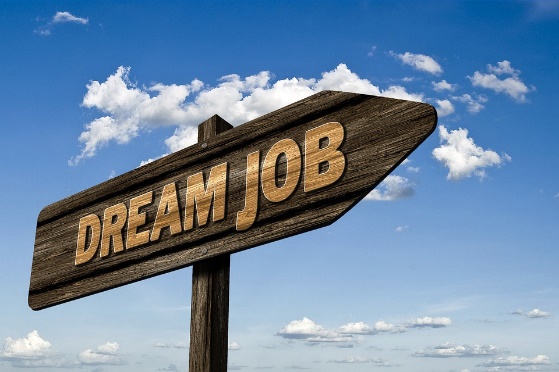 Damit gibst dueinen ersten Eindrucküber dich in einer Firma ab.Entsprechend sorgfältigsolltest du es vorbereiten.Punkte, die du nacheinander ansprechen solltest:Was hat mich auf das Unternehmen aufmerksam gemacht? (Inserat – Schnuppertage – Bekannte im Unternehmen – guter Ruf der Firma …)Warum bin ich an dieser Lehr/Stelle interessiert?Wer bin ich und welche Kenntnisse, Fähigkeiten und Fertigkeiten kann ich vorweisen?Welche Reaktion wünsche ich von der Firma? (Einladung zu einem Vorstellungsgespräch) 